COMUNE DI BOTTANUCO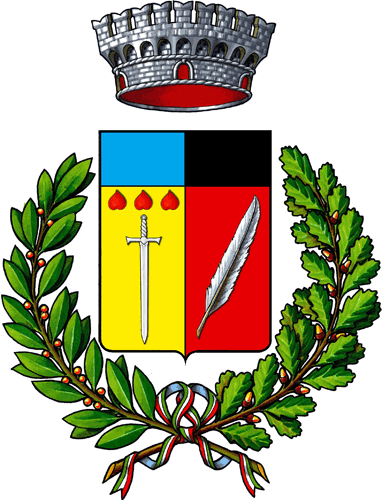 Provincia di BergamoC.A.P. 24040 Piazza San Vittore 1   C.F. 00321940165   Tel. 035907191   Fax 035906192www.comune.bottanuco.bg.it   e-mail: protocollo@comune.bottanuco.bg.it   PEC: protocollo@pec.comune.bottanuco.bg.itAVVISO PUBBLICOPER L’AGGIORNAMENTO DEL PIANO TRIENNALE DI PREVENZIONE DELLA CORRUZIONE E PER LA TRASPARENZA 2021-2023Il Comune di Bottanuco deve procedere all’aggiornamento del Piano Triennale della Prevenzione della Corruzione e della Trasparenza (PTPCT) per il triennio 2021/2023. Il testo del PTPCT aggiornato per il triennio 2021/2023, una volta definito, dovrà essere sottoposto alla Giunta Comunale ai fini della sua approvazione entro il 31/3/2021.Con il presente AVVISO si intende dare attuazione a quanto previsto dal Piano Nazionale Anticorruzione (PNA), che sottolinea l’importanza di assicurare, nell’iter di adozione del PTPCT, il pieno coinvolgimento di tutti i soggetti dell’Amministrazione e degli stakeholder esterni, al fine di migliorare la strategia complessiva di prevenzione della corruzione dell’ente. Si invitano pertanto tutti i cittadini, anche attraverso organizzazioni ed associazioni portatrici di interessi collettivi, a prendere visione e presentare eventuali proposte e/o osservazioni ai fini dell’aggiornamento del vigente PTPCT – Triennio 2020/2022 approvato con Deliberazione di Giunta Comunale n. 66/2020 e pubblicato sulla sezione Amministrazione Trasparente del sito istituzionale: https://www.comune.bottanuco.bg.it/sites/default/files/ptpct_2020_2022.pdfIl Comune di Bottanuco si riserva di tenere conto delle osservazioni e/o proposte finalizzate all’aggiornamento presentate, fatte salve quelle manifestate in forma anonima.Le proposte dovranno essere inviate entro le ore 12,30 del giorno 16 Marzo 2021 all’indirizzo e-mail dell’Ufficio segreteria: segreteria@comune.bottanuco.bg.it utilizzando il modulo allegato. Bottanuco, lì 02.03.2021Il Segretario Generale Paradiso Dott. FilipppoRPCT del Comune di BottanucoCOMUNE DI BOTTANUCOProvincia di BergamoC.A.P. 24040 Piazza San Vittore 1   C.F. 00321940165   Tel. 035907191   Fax 035906192www.comune.bottanuco.bg.it   e-mail: protocollo@comune.bottanuco.bg.it   PEC: protocollo@pec.comune.bottanuco.bg.itAVVISO PUBBLICODI AGGIORNAMENTO DEL PIANO TRIENNALE DI PREVENZIONE DELLA CORRUZIONE E PER LA TRASPARENZA DEL COMUNE DI BOTTANUCOPER IL TRIENNIO 2021/2023MODULO DI COMUNICAZIONE DI PROPOSTE/OSSERVAZIONI DA PRESENTARE ENTRO IL 16 MARZO 2021 Al Responsabile della Prevenzione della Corruzione e della Trasparenza (RPCT) del Comune di Bottanuco - e-mail Segreteria: segreteria@comune.bottanuco.bg.it Il sottoscritto.(cognome, nome, luogo e data di nascita)__________________________________________________________________________________________________________, (in caso di organizzazioni ed associazioni) in qualità di ________________________________________________ del soggetto portatore di interessi di seguito indicato ___________________________________________________________________________; Visti il PTPCT 2020-2022 del Comune di Bottanuco  approvato con deliberazione di Giunta Comunale n. 66/2020 FORMULAle seguenti proposte/osservazioni con le relative motivazioni: 1) Sezione prima “Prevenzione della Corruzione”: .......................................................................................................................................................................................................................................................................MOTIVAZIONE:........................................................................................................................................................................................................................................ 2) Sezione seconda “Trasparenza”: .......................................................................................................................................................................................................................................................................MOTIVAZIONE:........................................................................................................................................................................................................................................ Data e firma (Si prega di indicare nella mail di accompagnamento recapiti telefonici e/o indirizzo)